21.5.21   PKSL.I: To subtract single digit numbers. S.C: I can subtract numbers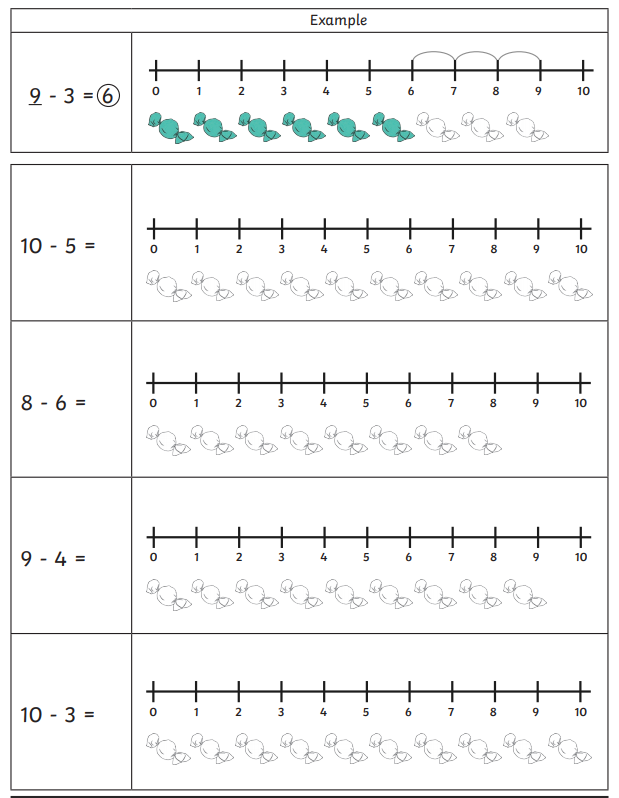 